Толщина метки без учета чрезмерной толщины интегральной схемыот 165 до 330 мкмФункциональный аналог/стандартNTAG 203 / ISO 14443AАнтеннаА234.2Рабочая частотаЭлектрическое тестирование100%, с маркировкой бракованных метокПВГ не менее 95%Срок  хранения в таре+, 50% относительная влажность, 
в течении 1 годаРекомендуемая температура 
нанесения меткимин. +ФОРМАТ ПОСТАВКИФормат поставкиМетки расположены на рулонеМаркировка рулонаНомер рабочей партии, тип изделия, количество годных, общее количество, дата производстваВтулка рулонаКартон, внутренний диаметр 76 mm (3")НамоткаМеткой наружу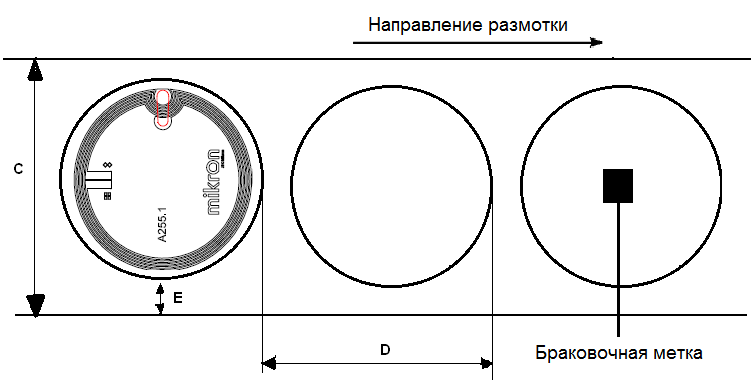 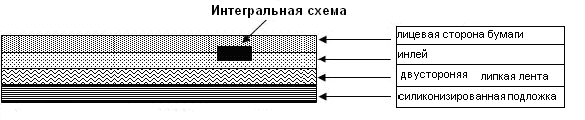 